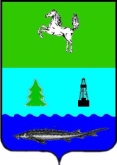 АДМИНИСТРАЦИЯ ЗАВОДСКОГО СЕЛЬСКОГО ПОСЕЛЕНИЯПАРАБЕЛЬСКОГО РАЙОНАТОМСКОЙ ОБЛАСТИПостановлениеп. Заводскойот  26.06.2017 								                     № 100Об установлении особого противопожарногорежима на территории Заводского сельского поселенияВ соответствии со статьями 19, 30 Федерального закона от 21.12.1994 № 69-ФЗ «О пожарной безопасности», Федеральным законом от 21.12.1994 № 68-ФЗ «О защите населения и территории от чрезвычайных ситуаций природного и техногенного характера», статьей 4 Закона Томской	области от 12.10.2005 № 184-ОЗ «О пожарной безопасности в Томской области», постановлением Администрации Парабельского района от 20.06.2017 № 422а, с целью предупреждения и ликвидации пожаров и обеспечения безопасности населения на территории Заводского сельского поселения,ПОСТАНОВЛЯЮ:1. Установить до 01.07.2017 года на территории Заводского сельского поселения особый противопожарный режим.2. На период действия особого противопожарного режима запрещается:2.1. Разводить огонь и проводить пожароопасные работы в лесных массивах и на территории, прилегающей к населённым пунктам Заводского сельского поселения;2.2. Производить профилактические отжиги, выжигание сухой растительности, в том числе на земельных участках из состава земель сельскохозяйственного назначения, а также на земельных участках из состава земель населенных пунктов;2.3. Оставлять горящие спички, окурки и горячую золу из курительных трубок, стекло (стеклянные бутылки, банки и др.), промасленные или пропитанные бензином, керосином или иными горючими веществами материалы (бумагу, ткань, паклю, вату и др.) в непредусмотренных специально для этого местах;2.4. Заправлять горючим топливные баки двигателей внутреннего сгорания при работе двигателя, использовать машины с неисправной системой питания двигателя, а также курить или пользоваться открытым огнем вблизи машин, заправляемых горючим;2.5. Загрязнять леса бытовыми, строительными, промышленными отходами, мусором и совершать иные действия, которые могут спровоцировать возникновение и распространение огня.3. Главе  Администрации Заводского поселения сельского поселения Е.В. Кузнецову:3.1. Проверять сообщения о возгорании и данных о «термоточках», выявленных по результатам космического мониторинга или иным способом;3.2. Обеспечить запасы первичных средств тушения пожаров и противопожарного инвентаря;3.3. При необходимости создать условия для забора воды из источников противопожарного водоснабжения;3.4. Провести разъяснительные работы среди населения о мерах пожарной безопасности о действующем особом противопожарном режиме и порядке действий в случае возникновения чрезвычайных ситуаций;3.5. Принять иные дополнительные  меры безопасности, не противоречащие действующему законодательству.5. Контроль за исполнением настоящего постановления возложить на председателя КЧС и ПБ поселения Л.Н. Сухушину.     Глава  поселения                                            					  Е.В. Кузнецов